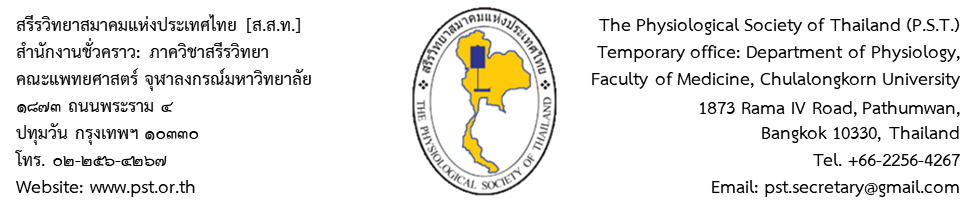    ใบสมัครสมาชิกตลอดชีพ  สรีรวิทยาสมาคมแห่งประเทศไทย1.	ชื่อ-สกุล 			Name 		2.	ตำแหน่งทางวิชาการ 		3.	คุณวุฒิสูงสุด 		4.  ความเชี่ยวชาญ 		5.	วัน เดือน ปีเกิด 		  อายุ 		 ปี6.	ที่ทำงาน 		
				  โทรศัพท์ 		  โทรสาร 		7.	ที่อยู่อื่นที่ติดต่อได้ 	
			  โทรศัพท์ 		  โทรสาร 		8.	E-mail 	9.	การติดต่อทางไปรษณีย์  ส่งไปที่ 	[    ] ที่ทำงาน (6)	[    ] ที่อยู่อื่นที่ติดต่อได้ (7)ขอรับรองว่าข้อความข้างต้นเป็นความจริงและถูกต้องลงชื่อผู้สมัคร 		วันที่ 	ค่าสมาชิกตลอดชีพ   1,500  บาท กรุณาโอนเข้า บัญชีออมทรัพย์  ธนาคารไทยพาณิชย์  สาขาศิริราช  เลขที่ 016-4-16480-1  ชื่อบัญชี  สรีรวิทยาสมาคมแห่งประเทศไทยโปรดส่งใบสมัครพร้อมหลักฐานการโอนเงินทาง e-mail:  pst.secretary@gmail.com  หรือ 
ทางไปรษณีย์: เลขาธิการ สรีรวิทยาสมาคมแห่งประเทศไทย ภาควิชาสรีรวิทยา คณะแพทยศาสตร์
จุฬาลงกรณ์มหาวิทยาลัย 1873 ถนนพระราม 4 ปทุมวัน กรุงเทพฯ 10330